(right click and save logo as picture)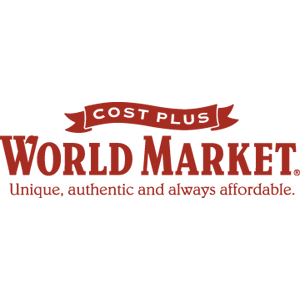 Getting ready for the holidays? Shop at Cost Plus World Market and get 12% off online orders. Sign in to your member site and save!